.Sequence: (Intro 8 counts) Dance – 40 – Dance – Dance – Tag – Dance[1-8&] Rt Step Back & Sweep L, Behind, Out, Cross, Rock Recover Cross, ¾ Spiral Turn, Step, Rock Recover[9-16&] Back With a Sweep, Back With A Sweep, Back With a Sweep, Behind, Out, Cross, Recover & Weave[17-24&] Step side as sweep Rt, Diagonal Back Back, R open to other back diagonal, Cross, Back, L step side, Cross Rt over L, ½ turn L & sweep L, behind, Rock, Sway Sway(This is like a backward twinkle on the diagonal (2&) then opening body up (3) to do it again on other diagonal (&4&))[25-32&] L Basic, Rt Basic, Step L fwd on L diagonal, shift wt ½ rt turn onto Rt, shift wt ½ L turn onto L, Triple full turn on diagonal(easy option: Triple fwd R, L, R)[33-40] Step fwd L on diagonal, Triple Back with L sweep, Behind, Out to other diagonal, step fwd L, Step Rt fwd, ½ pivot L, Step fwd Rt, L (this is all on diagonals)[41-48&] 1/8 Turn L as Rt Step Back & Sweep L, Behind, Out, Cross, Recover, Out,Cross, ¼ Turn R, ½ Pivot, Chase Full TurnSTART AGAIN*TAG : you will dance the Tag at your original 3:00 position[1-8&] R Back Lock Step, L Back Lock Step, Rock Back, Recover, Step Pivot ½ , Pivot ¼ , Step BackContact:  www.djdrjill.com - toofdds1@aol.com (with special thanks to Zandra McCallum)Faith Can Do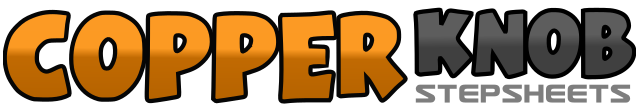 .......拍数:48墙数:2级数:Intermediate NC2.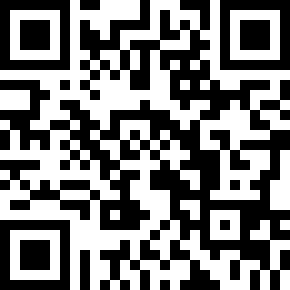 编舞者:Jill Babinec (USA) - May 2014Jill Babinec (USA) - May 2014Jill Babinec (USA) - May 2014Jill Babinec (USA) - May 2014Jill Babinec (USA) - May 2014.音乐:What Faith Can Do - Kutless : (Album: It Is Well)What Faith Can Do - Kutless : (Album: It Is Well)What Faith Can Do - Kutless : (Album: It Is Well)What Faith Can Do - Kutless : (Album: It Is Well)What Faith Can Do - Kutless : (Album: It Is Well)........1-2&3Step R back as sweep L front to back, Step L behind right, Step R to side, Step L across R4&5-6Rock R to rt side, Recover onto L, Step Rt across L, Step L side on ball L turn ¾ right as you slightly hitch R knee, (9:00)7- 8&Step R fwd, Rock L fwd, Recover onto R1-2-3Step L back as R slightly sweeps front-back, Step R back as L slightly sweeps front-back, Step L back as R sweeps front-back4&5Step R behind L, Step L to side, Rock R across L6&7&8&Recover onto L, Step R to side, Step L across R, Step R to side, Step L behind R, Rock R to the side1-2&3Step L side as sweep R front to back, Step R across L, Step L back on L diagonal, Step R back on R diagonal (body is opened up to other diagonal&4&5Step L across R, Step R back on R diagonal, Step L slightly back and to side, Step R across L (keep weight on R)6Unwind turning ½ left on ball of R while sweeping L front to back (3:00)7&8&Step L behind R, Rock R to side, Step side L into sway L, Sway R1-2&NC Basic: Step L to side, Step on ball of R behind L, Step L across R3-4&NC Basic: Step R to side, Step on ball of L behind R, Step R across L (body will be angled to left diagonal)5-6-7Check Step: Step L fwd, Shift wt while making ½ turn rt onto R (this is on the diagonal), Recover wt making ½ turn left onto L as you prep (still on diagonal)&8&Turn ½ left as step R back, Turn ½ left as step L fwd, Step R fwd (still on diagonal) (1:30)1-2&3Step L fwd, Recover back onto R, Step L back, Step R back as sweep L front to back (this is all done on diagonal 1:30)4&5Step L behind R, Step R to side as you turn 1/8 rt , Step L fwd as turn 1/8 rt (on the other diagonal now 4:30)6-7Step R fwd, Pivot ½ turn left step fwd L (10:30)8&Step R fwd, Step L fwd (on the diagonal still at 10:30) **restart happens here and you’ll turn to face orig 3:001-2&3Step R back as turn 1/8 left and sweep L front to back (9:00), Step L behind right, Step R to side, Step L across R4&5-6Recover back onto R, Step L side, Step R across L, Make ¼ turn right stepping L back (12:00)7&8&Turn ½ right stepping R fwd (6:00), Step L fwd, Pivot ½ rt on L placing weight on R (12:00), Pivot ½ rt on R step back on L (6:00)1-2&3Step R back on Rt diagonal, Lock L in front of R, Step R back on Rt diagonal, Step L back on left diagonal,4&5-6Lock R in front of L, Step L back on left diagonal, Rock straight back on R, Recover fwd onto L7&8&Step R fwd, Pivot ½ left placing weight on L, Make ¼ left pivot on ball L as step back on R, Step L back